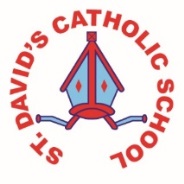 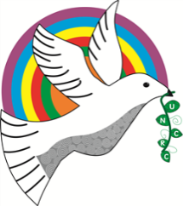 Information for the week: 13/07/18Any other information:Last week was a very busy week.Our final woodland walk was a great success and so was the Gruffalo picnic, we had very daring children who tried scrambled snake, poisonous warts and roasted fox.Thank you to all those who came to look at the books, you can only get a small snapshot of what we’ve done through the books however having the children talk to you about their work was lovely.The children still have some work to finish, however they have helped me plan some fun activities for the end of term as Mrs C can become a little sad. Monday-balloon catching and sponge races, spare clothes neededTuesday- Bubble discoWednesday- Treasure huntThursday- Welsh games on big yard with Nursery.Friday- Ice cream decoratingSingsongWe usually have a few songs to mark the end of the year. It has been increasingly difficult to plan with so many activities happening.We can still go ahead on Friday if parents want to? I think the children are keen. So, can I ask that you let me know asap so I can start the rehearsals! We can perform in class at the end of Friday.PHOTOSTORIES- will be ready by Thursday £5 per dvd, let me know whether you want one.